РОССИЙСКАЯ ФЕДЕРАЦИЯКАРАЧАЕВО-ЧЕРКЕССКАЯ РЕСПУБЛИКАУПРАВЛЕНИЕ ОБРАЗОВАНИЯАДМИНИСТРАЦИИ УСТЬ-ДЖЕГУТИНСКОГО МУНИЦИПАЛЬНОГО РАЙОНА ПРИКАЗ 05.02.2018		                       г.Усть-Джегута					№7/1«Об организации видеонаблюдения при проведении государственной итоговой аттестации по образовательным программамсреднего общего образования в 2018 году»В соответствии с Порядком проведения государственной итоговой аттестации по образовательным программам среднего общего образования, утвержденным приказом Министерства образования и науки Российской Федерации от 26.12.2013 № 1400 (далее - Порядок), методическими рекомендации по организации систем видеонаблюдения при проведении государственной итоговой аттестации по образовательным программам среднего общего образования (от 02.12.16 № 10- 835) и для проведения государственной итоговой аттестации по программам среднего общего образования (далее - ГИА-11) в КЧР в 2018 году и на основании приказа Министерства образования и науки Карачаево-Черкесской Республики 01.02.2018 года №94ПРИКАЗЫВАЮ:  1.Назначить муниципальным координатором, ответственным за координацию действий на уровне муниципалитета по установке и эксплуатации систем видеонаблюдения ,Турклиеву  Зухадат  Рамазановну - учителя математики и информатики и ИКТ муниципального казенного общеобразовательного учреждения «Лицей №1 г.Усть-Джегуты                              им. А.М.Тебуева».  2.Довести до сведения ответственного координатора необходимость  обеспечения условий для монтажа, настройки и ввода в эксплуатацию системы видеонаблюдения в ППЭ, ее использование и хранение в период проведения ЕГЭ, предоставление информации о работе систем видеонаблюдения в период проведения экзамена.  3.Директору МКОУ «Лицей №1 г.Усть-Джегуты» (Черняевой Т.С.), задействованному в качестве ППЭ:  3.1. Установить программно-аппаратные комплексы (далее – ПАК) во всех аудиториях ППЭ до 12.05.2018;  3.2. Обеспечить непрерывное электропитание ПАК.3.Контроль над исполнением приказа оставляю за собой.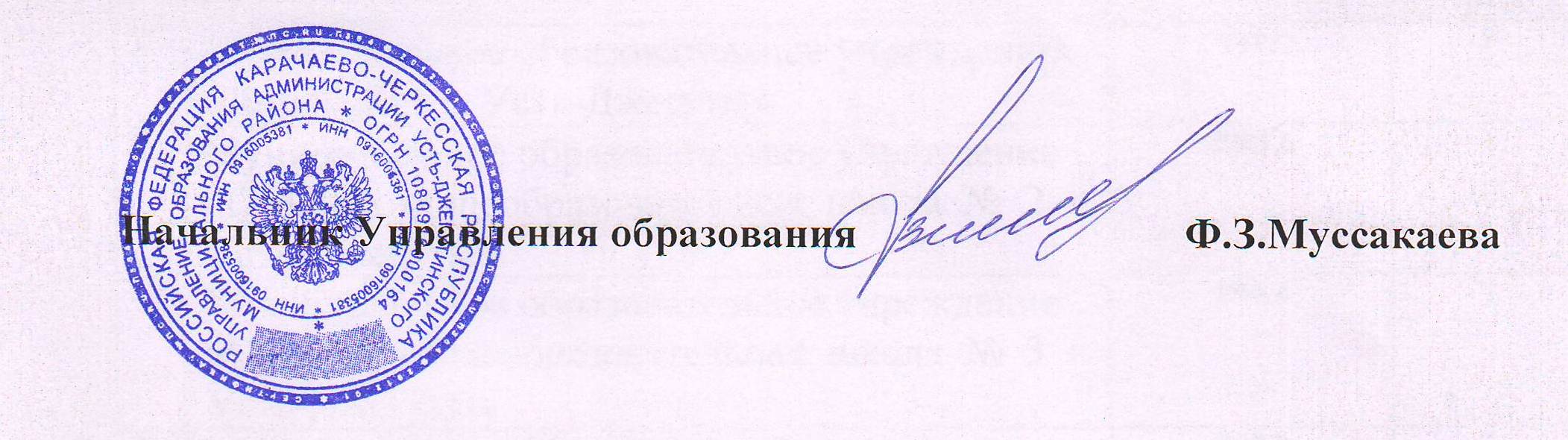 